Prot. n° 5646ORDINANZA  N. 36  DEL 26.06.2018        I L    S I N D A C OPREMESSO:Che a seguito di sopralluogo del 25/06/2018 da parte del Responsabile dell’Ufficio Tecnico Comunale, nel fabbricato adibito a centro di aggregazione sociale, si sono riscontrate deformazioni strutturali sulla copertura dell’edificio e precisamente in corrispondenza della sala principale (nota prot. 5631 del 26/06/2018);Che a seguito di ciò si rende necessario, effettuare le opportune indagini e verifiche statiche della struttura con l’ausilio di ditte specializzate;Considerato che si rende necessario garantire la sicurezza degli utenti, in quanto potrebbe sussistere pericolo per il personale ivi presente;Che il presente provvedimento sarà comunicato alle competenti autorità e ne sarà garantita adeguata diffusione e conoscenza;Ritenuto, per tali motivi, e al fine di scongiurare qualsiasi pericolo agli utenti, di dover disporre la chiusura del centro di aggregazione sociale – via Carbonia, per il tempo necessario che occorrerà per le verifiche statiche e l’eventuale messa in sicurezza dell’immobile;Visto l’art. 54 comma 1 lett.a e comma 4 del D. Lgs. 267/2000, in base al quale l’Amministrazione può provvedere all’emanazione di atti contingibili ed urgenti in materia di ordine e sicurezza pubblica, al fine di prevenire ed eliminare gravi pericoli che minacciano l’incolumità pubblica e la sicurezza urbana;Visto l’art. 50 del D.Lgs. 267/2000, concernente le competenze del Sindaco.ORDINAPer le motivazioni espresse in premessa, la chiusura del centro di aggregazione sociale – via Carbonia, sino all’esecuzione delle verifiche statiche e dell’eventuale messa in sicurezza dell’immobile;L’Ufficio Tecnico Comunale, gli Agenti della Polizia Municipale e della Forza Pubblica sono incaricati dell’esecuzione della presente ordinanza.DISPONEChe copia del presente provvedimento venga trasmesso alle Associazioni di Volontariato, aventi sede all’interno dell’immobile in questione. Che della presente ordinanza gli uffici competenti diano adeguata divulgazione.Che copia della presente ordinanza sarà depositata presso la segreteria per la conservazione in archivio. Narcao   26 Giugno 2018          IL  SINDACO  F.TO  Danilo SerraAlle Associazioni di Volontariato – Loro Sedi:VOLONTARI SOCCORSO NARCAO;AVIS NARCAO;ASSOCIAZIONE ANZIANI;PRO-LOCO NARCAO;Al Prefetto della Prov. CagliariTribunale Ordinario - CagliariAll’ Ufficio Tecnico – SedeAll’Ufficio Socio/Culturale - SedeAll’Ufficio Finanziario/Patrimonio - Sede Alla Stazione dei Carabinieri – NarcaoAl Segretario Comunale – SedeAlla Polizia Municipale – Sede 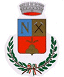 COMUNE DI NARCAOPROVINCIA SUD SARDEGNACHIUSURA DELL’EDIFICIO ADIBITO A CENTRO DI AGGREGAZIONE SOCIALE UBICATO IN VIA CARBONIA A NARCAO PER LAVORI INDIFFERIBILI ED URGENTI.